 
                                    Совет Плесского городского поселения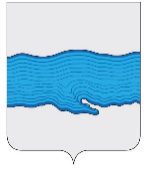 Приволжского муниципального района Ивановской области  РЕШЕНИЕ  г. Плес    от «26» июня 2020 г.                                                                                                   №  23Об утверждении порядка принятия решения о применении к депутату, члену выборного органа местного самоуправления, выборному должностному лицу местного самоуправления мер ответственности, предусмотренных частью 7.3.1. статьи 40 Федерального закона от 06.10.2003 N 131-ФЗ "Об общих принципах организации местного самоуправления в Российской Федерации"В соответствии с Федеральным законом от 25.12.2008 N 273-ФЗ "О противодействии коррупции", Законом Ивановской области от 25.05.2017 N 25-ОЗ "О порядке представления гражданами, претендующими на замещение муниципальной должности, и лицами, замещающими муниципальные должности, сведений о доходах, расходах, об имуществе и обязательствах имущественного характера Губернатору Ивановской области", Законом Ивановской области от 30.05.2017 N 39-ОЗ "О порядке осуществления проверки достоверности и полноты сведений о доходах, расходах, об имуществе и обязательствах имущественного характера, представленных гражданами, претендующими на замещение муниципальных должностей, и лицами, замещающими муниципальные должности", на основании части 7.3.2. статьи 40 Федерального закона от 06.10.2013 г. N 131-ФЗ "Об общих принципах организации местного самоуправления", Совет Плесского городского поселенияРЕШИЛ:1. Утвердить Порядок принятия решения о применении к депутату, члену выборного органа местного самоуправления, выборному должностному лицу местного самоуправления мер ответственности, предусмотренных частью 7.3.1. статьи 40 Федерального закона от 06.10.2003 N 131-ФЗ "Об общих принципах организации местного самоуправления в Российской Федерации" согласно приложению.2. Опубликовать настоящее решение в официальном издании нормативно-правовых актов Совета и администрации Плёсского городского поселения "Вестник Совета и администрации Плесского городского поселения".3. Решение вступает в силу после его официального опубликования. Председатель Совета  Плесского городского поселения                                                                     Т.О.  Каримов    Врип главы Плесского городского поселения                                                  И.Г. ШевелевПриложение к решению Совета Плесского                                                                                                               городского поселения от 26.06.2020 г. № 23                Об утверждении порядка принятия решения о применении к депутату, члену выборного органа местного самоуправления, выборному должностному лицу местного самоуправления мер ответственности, предусмотренных частью 7.3.1. статьи 40 Федерального закона от 06.10.2003 N 131-ФЗ "Об общих принципах организации местного самоуправления в Российской Федерации"Порядок принятия решения о применении к депутату,члену выборного органа местного самоуправления, выборному должностному лицу местного самоуправления мер ответственности, предусмотренных частью 7.3.1. статьи 40 Федерального закона от 06.10.2003 N 131-ФЗ "Об общих принципах организации местного самоуправления в Российской Федерации"1. Настоящий Порядок определяет процедуру принятия решения о применении к депутату, члену выборного органа местного самоуправления, выборному должностному лицу местного самоуправления, мер ответственности за предоставление недостоверных или неполных сведений о доходах, расходах, об имуществе и обязательствах имущественного характера, в случае несущественного искажения этих сведений (далее - меры ответственности), предоставляемых в соответствии с Законом Ивановской области от 02.05.2017 N 25-ОЗ "О порядке представления гражданами, претендующими на замещение муниципальной должности, и лицами, замещающими муниципальные должности, сведений о доходах, расходах, об имуществе и обязательствах имущественного характера Губернатору Ивановской области".2. Основанием для принятия решения о применении мер ответственности, предусмотренных частью 7.3.1. статьи 40 Федерального закона от 06.10.2003 N 131-ФЗ "Об общих принципах организации местного самоуправления в Российской Федерации", является поступившие в Совет Плесского городского поселения Приволжского муниципального района Ивановской области (далее - Совет Плесского городского поселения):- заявление Губернатора Ивановской области о применении в отношении лица, замещающего муниципальную должность иной меры ответственности (далее-заявление Губернатора), принятое в соответствии с пп. б п. 14 ст. 2 Закона Ивановской области от 30.05.2017 N 39-ОЗ "О порядке осуществления проверки достоверности и полноты сведений о доходах, расходах, об имуществе и обязательствах имущественного характера, представленных гражданами, претендующими на замещение муниципальных должностей, и лицами, замещающими муниципальные должности";- представление прокурора района о принятии мер в связи с выявлением фактов недостоверности или неполноты представленных депутатом, выборным должностным лицом местного самоуправления сведений о доходах, расходах, об имуществе и обязательствах имущественного характера, а также сведений о доходах, расходах, об имуществе и обязательствах имущественного характера своих супруги (супруга) и несовершеннолетних детей, если искажение этих сведений является несущественным,- решение суда, в случае если вопросы об установлении фактов недостоверности или неполноты представленных сведений рассматривались в судебном порядке (далее - информация о недостоверных или неполных сведениях).3. В соответствии с частью 7.3.-1. статьи 40 Федерального закона от 06.10.2013 г. N 131-ФЗ "Об общих принципах организации местного самоуправления" к депутату, члену выборного органа местного самоуправления, выборному должностному лицу местного самоуправления, представившим недостоверные или неполные сведения о своих доходах, расходах, об имуществе и обязательствах имущественного характера, а также сведения о доходах, расходах, об имуществе и обязательствах имущественного характера своих супруги (супруга) и несовершеннолетних детей, если искажение этих сведений является несущественным, могут быть применены следующие меры ответственности:1) предупреждение;2) освобождение депутата, члена выборного органа местного самоуправления от должности в представительном органе муниципального образования, выборном органе местного самоуправления с лишением права занимать должности в представительном органе муниципального образования, выборном органе местного самоуправления до прекращения срока его полномочий;3) освобождение от осуществления полномочий на постоянной основе с лишением права осуществлять полномочия на постоянной основе до прекращения срока его полномочий;4) запрет занимать должности в представительном органе муниципального образования, выборном органе местного самоуправления до прекращения срока его полномочий;5) запрет исполнять полномочия на постоянной основе до прекращения срока его полномочий.4. Решение о применении мер ответственности по части 7.3.-1. статьи 40 Федерального закона от 06.10.2013 г. N 131-ФЗ "Об общих принципах организации местного самоуправления" в отношении депутата, члена выборного органа местного самоуправления, выборного должностного лица местного самоуправления принимает Совет Плесского городского поселения.5. Совет Плесского городского поселения принимает решение о применении мер ответственности не позднее чем через 30 дней со дня поступления в Совет Плесского городского поселения заявления Губернатора Ивановской области о применении к депутату, члену выборного органа местного самоуправления, выборному должностному лицу местного самоуправления, а если такое заявление поступило в период между сессиями Совета Плесского городского поселения - не позднее чем через 3 месяца со дня его поступления.6. О дате, времени и месте рассмотрения заявления Губернатора, депутат, член выборного органа местного самоуправления, выборное должностное лицо местного самоуправления уведомляются не позднее, чем за 5 дней до даты рассмотрения заявления.7. На заседании Совета Плесского городского поселения решение о применении мер ответственности к депутату, члену выборного органа местного самоуправления, выборному должностному лицу местного самоуправления принимается открытым голосованием.В случаях, предусмотренных действующим законодательством, Уставом Плесского городского поселения, Регламентом Совета Плесского городского поселения, принятым Решением Совета Плесского городского поселения от 01.10.2015 г. N 51, а так же по решению Совета Плесского городского поселения или по требованию 1/4 от числа избранных депутатов проводится тайное голосование.8. Заседание Совета Плесского городского поселения считается правомочным, если на нем присутствует не менее 50 процентов от числа избранных депутатов.9. Лицо в отношении, которого принимается решение о применении меры ответственности, не участвует в голосовании Совета Плесского городского поселения.11. При рассмотрении заявления Губернатора на заседании Совета Плесского городского поселения депутату, члену выборного органа местного самоуправления, выборному должностному лицу местного самоуправления должна быть предоставлена возможность дать пояснения по обстоятельствам предоставления недостоверных или неполных сведений о доходах, расходах, об имуществе и обязательствах имущественного характера.12. При принятии решении о применении меры ответственности к депутату, члену выборного органа местного самоуправления, выборному должностному лицу местного самоуправления Совету Плесского городского поселения необходимо учитывать характер совершенного правонарушения, его тяжесть, обстоятельства, при которых оно совершено, соблюдение лицом, замещающим муниципальную должность, других ограничений и запретов, требований о предотвращении или об урегулировании конфликта интересов и исполнение им обязанностей, установленных в целях противодействия коррупции.13. Решение о применении меры ответственности к депутату, члену выборного органа местного самоуправления, выборному должностному лицу местного самоуправления должно быть мотивированным и оформляется в письменном виде.14. Лицо, в отношении которого вынесено решение о применении мер ответственности, должно быть ознакомлено под роспись с решением о применении к нему мер ответственности в течение трех рабочих дней со дня принятия такого решения. По требованию такого лица ему выдается надлежащим образом заверенная копия решения о применении к нему мер ответственности.15. В случае если решение о применении мер ответственности невозможно довести до сведения лица, в отношении которого оно вынесено, или указанное лицо отказывается ознакомиться с решением под роспись, секретарем заседания Совета Плесского городского поселения составляется акт об отказе в ознакомлении лица с решением о применении к нему мер ответственности или о невозможности его уведомления о таком решении.16. Лицо, в отношении которого принято решение о применении мер ответственности, вправе обжаловать данное решение в судебном порядке.17. Совет Плесского городского поселения уведомляет Губернатора Ивановской области о принятом решении не позднее семи рабочих дней со дня его принятия.